 Support	 Maintenance	 Order	 Repair	  install HW	 SW	 Nett	  Server	 Apps	 Usr      	 Others _____USER ACCEPTANCE TESTFeed back User : 		 Support	 Maintenance	 Order	 Repair	  install HW	 SW	 Nett	  Server	 Apps	 Usr      	 Others _____USER ACCEPTANCE TESTFeed back User : 		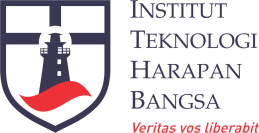 INFORMATION TECHNOLOGY DEPARTMENTWORK ORDER FORMRequested byUser NameRequest DateApproved byManager / Dept. HeadDue DateApproved byIT managerCompletion DateInstalled byIT Person In ChargeInsident/scheduleNoWork RequestDetailed Condition RequestNoWork RequestDetailed Condition RequestStatusUSERUSERIT STAFFApproved byIT ManagerApproved byIT ManagerName:Name:Name:Name:Name:Date:Date:Date:Date:Date:Di ttd setelah selesai pekerjaanDi ttd setelah selesai pekerjaanDi ttd setelah selesai pekerjaanDi ttd setelah selesai pekerjaanDi ttd setelah selesai pekerjaanINFORMATION TECHNOLOGY DEPARTMENTWORK ORDER FORMINFORMATION TECHNOLOGY DEPARTMENTWORK ORDER FORMINFORMATION TECHNOLOGY DEPARTMENTWORK ORDER FORMRequested byUser NameRequest DateApproved byManager / Dept. HeadDue DateApproved byIT managerCompletion DateInstalled byIT Person In ChargeInsident/scheduleNoWork RequestDetailed Condition RequestNoWork RequestDetailed Condition RequestStatusUSERIT STAFFApproved byIT ManagerName:Name:Name:Date:Date:Date:Di ttd setelah selesai pekerjaanDi ttd setelah selesai pekerjaanDi ttd setelah selesai pekerjaan